Сумська міська радаVIІ СКЛИКАННЯ LXI СЕСІЯРІШЕННЯвід 18 вересня 2019 року № 5638-МРм. СумиРозглянувши звернення громадянина, надані документи, відповідно до протоколу засідання постійної комісії з питань архітектури, містобудування, регулювання земельних відносин, природокористування та екології Сумської міської ради від 25.07.2019 № 163, статей 12, 79-1, 118, 121, 122 Земельного кодексу України, статті 50 Закону України «Про землеустрій», керуючись пунктом 34 частини першої статті 26 Закону України «Про місцеве самоврядування в Україні», Сумська міська рада ВИРІШИЛА:Відмовити Зінченку Віталію Миколайовичу в наданні дозволу на розроблення проекту землеустрою щодо відведення земельної ділянки у власність за адресою: м. Суми, між просп. Курський, 147 і земельною ділянкою з кадастровим номером 5910191500:01:007:0155, орієнтовною площею 2,0000 га для ведення товарного сільськогосподарського виробництва у зв’язку з невідповідністю місця розташування об’єкта вимогам Плану зонування території міста Суми, затвердженого рішенням Сумської міської ради від 06.03.2013                    № 2180-МР, згідно з яким вказана земельна ділянка частково знаходиться в зоні перспективного розміщення садибної житлової забудови Ж-1 та частково в зоні змішаної багатоквартирної житлової та громадської забудови Ж-4, визначеної для розташування багатоквартирних житлових будинків, в яких розміщення ділянок для ведення товарного сільськогосподарського виробництва не передбачено.Сумський міський голова                                                                         О.М. ЛисенкоВиконавець: Клименко Ю.М.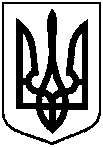 Про відмову Зінченку Віталію Миколайовичу в наданні дозволу на розроблення проекту землеустрою щодо відведення земельної ділянки за адресою: м. Суми, між                                 просп. Курський, 147 і земельною ділянкою з кадастровим номером 5910191500:01:007:0155